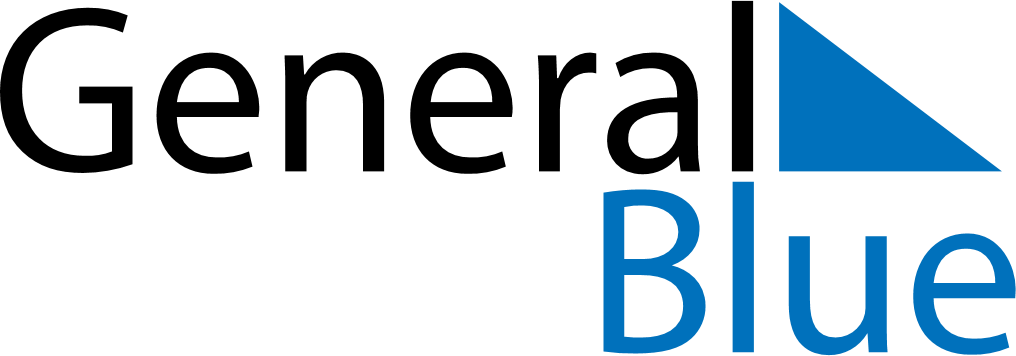 January 2024January 2024January 2024January 2024January 2024January 2024ArmeniaArmeniaArmeniaArmeniaArmeniaArmeniaMondayTuesdayWednesdayThursdayFridaySaturdaySunday1234567New Year’s DayPre-Christmas holidaysChristmas Day8910111213141516171819202122232425262728Army Day293031NOTES